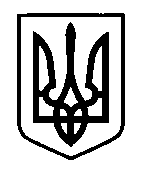 УКРАЇНАПрилуцька міська радаЧернігівська областьУправління освіти Про безпеку життєдіяльності учасників освітнього процесу	Керуючись наказами Міністерства освіти і науки України 15.08.2016  №974  «Про затвердження Правил пожежної безпеки для навчальних закладів та установ системи освіти України» та   від 28.09.2017 № 1324 «Про затвердження Плану заходів щодо посилення протипожежного та техногенного захисту об’єктів», на виконання доручення голови Чернігівської облдержадміністрації від 22.09.2017 №01-06/8893 та листа Управління освіти і науки Чернігівської облдержадміністрації від 09.10.2017 №03/109/3807 «Щодо безпеки життєдіяльності учасників освітнього процесу», згідно з розділом 5 Положення про Управління освіти Прилуцької міської  ради,  затвердженого  рішенням  міської  ради (10 сесія 7 скликання)   від 28  квітня 2016 року №4, з метою  забезпечення неухильного дотримання вимог законодавства  щодо створення безпечних умов перебування дітей у закладах освіти, вжиття вичерпних заходів щодо приведення навчальних закладів у належний протипожежний станНАКАЗУЮ:Керівникам закладів дошкільної, загальної середньої, позашкільної освіти:Провести перевірку технічного стану внутрішнього пожежного водопостачання, щодо можливості  експлуатації в умовах низьких температур, а також комплектації  та розміщення  пожежних кранів та вжити заходів для усунення недоліків в разі їх виявлення.Термін виконання – 20.11.2017.Переглянути інструкції з пожежної та техногенної безпеки в закладах, за необхідності опрацювати нові або доповнити чинні.Термін виконання – 20.11.2017.Організовувати вивчення  Правил  пожежної безпеки для навчальних закладів та установ системи освіти України, затверджених наказом Міністерства освіти і науки України від 15.08.2016  № 974 і забезпечувати їх виконання, здійснювати контроль за дотриманням установленого протипожежного режиму всіма учасниками освітнього процесу,  вживати заходів щодо попередження пожежної небезпеки і усунення недоліків, що можуть її спричинити, не допускати до роботи  осіб, які не пройшли навчання протипожежного інструктажу і перевірки знань з питань пожежної безпеки.Термін виконання – постійно.В приміщеннях закладів освіти заборонити експлуатацію несправних приладів опалення та саморобних нагрівальних приладів, видавши відповідний наказ.Термін виконання – 30.10.2017.Забезпечити очищення службових, складських, господарських приміщень, а також територій, горищ, підвалів від горючих матеріалів;  не допускати спалювання сміття та відходів  на території закладів, їх утилізацію здійснювати згідно з визначеним порядком та в спеціально відведених для цього місцях.Термін виконання – постійно.Зобов’язати осіб, відповідальних за проведення інструктажів з питань цивільного захисту, пожежної безпеки та дій у надзвичайних ситуаціях привести у відповідність до вимог нормативно-правових актів схематичні плани евакуації людей на випадок виникнення пожежі та вивісити їх на видних місцях, установити порядок оповіщення людей про пожежу  та ознайомити з ним усіх працівників згідно штатного розпису.Термін виконання – 30.10.2017.Уживати відповідних заходів реагування на факти порушень чи невиконання працівниками встановленого протипожежного режиму, вимог правил пожежної безпеки та інших нормативно-правових актів, що діють у цій сфері.Термін виконання – постійно.Щоквартально інформувати управління освіти  міської ради про виконання даного наказу.Термін виконання -  до 3 числа місяця, що наступає за звітним кварталом.Централізованій бухгалтерії управління освіти міської ради (Ступак В.В.):Проаналізувати договори оренди  будівель та приміщень закладів  освіти щодо визначення відповідальності сторін за дотримання пожежної та техногенної безпеки та здійснення заходів з підтримання постійного протипожежного режиму та внести відповідні пропозиції. При формуванні плану  до проекту бюджету міста на 2018 рік   врахувати відповідні пропозиції керівників закладів освіти  щодо проведення заходів з питань пожежної безпеки. Спеціалісту І категорії управління освіти міської ради Гуляєвій Т.М.: Здійснити перевірку у закладах дошкільної, загальної середньої, позашкільної освіти  інструкцій з пожежної та техногенної безпеки, при необхідності  дати рекомендації щодо  їх  перегляду та доповнення.Термін виконання – 15.11.2017.Взяти участь у позаплановій перевірці закладів освіти Державною службою України з надзвичайних ситуацій стану техногенної і пожежної безпеки та про хід перевірки і проблемні питання інформувати мене особисто.Термін виконання -  до 4 листопада і  4 грудня  2017 року  та до 4 січня  2018 року.Проводити узагальнення інформації закладів освіти для інформування Управління освіти і науки Чернігівської облдержадміністрації.Термін виконання – щоквартально до 5 числа місяця, що наступає за звітним кварталом.Заступнику начальника управління освіти міської ради Ходюк В.Г. розробити графіки  навчання керівників закладів освіти та відповідальних за  проведення інструктажів з питань цивільного захисту, пожежної безпеки та дій у надзвичайних ситуаціях на 2018 рік.Термін виконання – 4.11.2017.5. Контроль за виконанням даного  наказу залишаю за собою.Начальник управління освіти міської ради 				С. М. ВОВК 26 жовтня     2017 р.НАКАЗм. Прилуки№ 351       